Information aux familles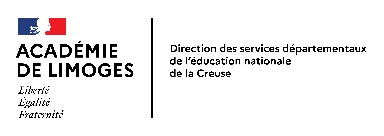 Une équipe de professeurs des écoles missionnés « bien-être à l’école » est créée au niveau de chaque circonscription du département.Dans ce cadre, il est possible que votre enfant soit rencontré par ces personnels pour travailler sur le climat scolaire et l’amélioration des conditions de travail de chacun.Bien cordialement,L’équipe missionnée « bien-être à l’école » de la circonscription d’AubussonInformation aux famillesUne équipe de professeurs des écoles missionnés « bien-être à l’école » est créée au niveau de chaque circonscription du département.Dans ce cadre, il est possible que votre enfant soit rencontré par ces personnels pour travailler sur le climat scolaire et l’amélioration des conditions de travail de chacun.Bien cordialement,L’équipe missionnée « bien-être à l’école » de la circonscription d’AubussonInformation aux famillesUne équipe de professeurs des écoles missionnés « bien-être à l’école » est créée au niveau de chaque circonscription du département.Dans ce cadre, il est possible que votre enfant soit rencontré par ces personnels pour travailler sur le climat scolaire et l’amélioration des conditions de travail de chacun.Bien cordialement,L’équipe missionnée « bien-être à l’école » de la circonscription d’Aubusson